SkripsiSISTEM PAKAR DETEKSI KERUSAKAN UNTUK PRINTER MULTI FUNGSI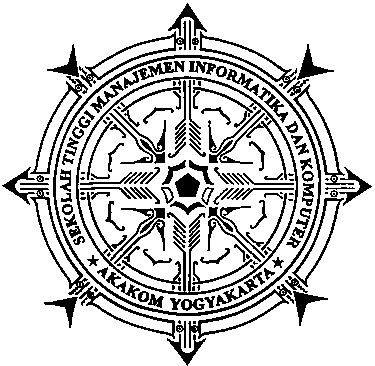 Oleh :Nama			: Pungki OktaviantoNIM				: 085410132Jurusan/Jenjang	: TI/S1SEKOLAH TINGGI MANAJEMEN INFORMATIKA DAN KOMPUTERAKAKOMYOGYAKARTA2010